ПРОТОКОЛ №10/КСР-20 ОТ 30 МАЯ 2020 ГОДАРЕЗУЛЬТАТОВ ПИСЬМЕННОГО КВАЛИФИКАЦИОННОГО ЗАЧЕТАПО ЗНАНИЮ ПРАВИЛ СОРЕВНОВАНИЙДЛЯ ВЫПОЛНЕНИЯ КВАЛИФИКАЦИОННЫХ ТРЕБОВАНИЙК СПОРТИВНЫМ СУДЬЯМ (НАСТОЛЬНЫЙ ТЕННИС)ПО ПОВЫШЕНИЮ / ПОДТВЕРЖДЕНИЮСООТВЕТСТВУЮЩЕЙ КВАЛИФИКАЦИОННОЙ КАТЕГОРИИВ соответствии с Положением о спортивных судьях (Приказ Минспорта России №123 от 13.02.2018) и Квалификационными требованиями к спортивным судьям по настольному теннису (Приказ Минспорта России от 19.02.2018 № 151), а также списком экзаменационных вопросов и тестов по Правилам соревнований и их интерпретации в конкретных условиях, утвержденного Председателем Комитета судей и рефери Общероссийской физкультурно-спортивной общественной организации «Федерация настольного тенниса России» (редакция от 10.07.2017) признать успешно выдержавшими квалификационный зачет по знанию Правил соревнований для повышения/подтверждения соответствующей категории спортивного судьи по настольному теннису 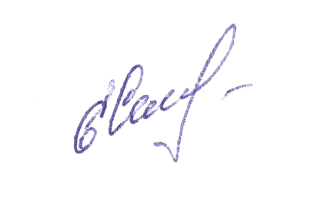 Квалификационный зачет проверил:Семенова Е.В. 29 мая 2020 года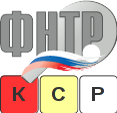 ФЕДЕРАЦИЯ НАСТОЛЬНОГО ТЕННИСА РОССИИКОМИТЕТ СУДЕЙ И РЕФЕРИФЕДЕРАЦИЯ НАСТОЛЬНОГО ТЕННИСА РОССИИКОМИТЕТ СУДЕЙ И РЕФЕРИМесто проведения квалификационного зачета:Он-лайн, Мастер-тестДата проведения квалификационного зачета:29.05.2020Квалификационный зачет провел:ССВК, Е.В. Семенова, г. Санкт-Петербург1БОЖКО Валерия ПетровнаУссурийск1 кат2БОЖКО Олег ЛеонидовичУссурийск1 кат3БОРОДИНА Елизавета РомановнаБольшой Камень3 кат4ДОРОНИНА Ольга СергеевнаБольшой камень3 кат5КОЗИК Никита АлександровичВладивосток2 кат6КУЗЬМЕНКО Алексей АнатольевичСлавянка1 кат7КУЗЬМЕНКО Анна АлексеевнаСлавянка1 кат8МАЛЫШЕВА Ирина ВячеславовнаБольшой Камень2 кат9ПОПОЛЗИН Игорь ВалерьевичНово-Сысоевка1 кат10ПОРТНЯГИН Евгений СергеевичНово-Сысоевка1 кат11СОЛОВЬЕВА Анастасия АндреевнаВладивосток2 кат12ТУЕВА Анна ЮрьевнаПреображение2 кат13ФУФАЕВА Екатерина ВикторовнаДальнегорск2 кат